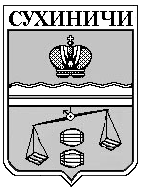 Администрация  городского поселения  "Поселок Середейский"Калужская областьПОСТАНОВЛЕНИЕот  10.12.2018 г. 				                        № 128аОб утверждении состава    межведомственной антикоррупционной комиссии           В соответствии с решением  Поселковой  Думы ГП "Поселок Середейский" № 128 от 18.04.2012 года "Об утверждении положения о проведении антикоррупционной экспертизы нормативных правовых актов и их проектов органов местного самоуправления городского  поселения  «Поселок Середейский»П О С Т А Н О В Л Я Ю:  1. Утвердить  состав межведомственной антикоррупционной комиссии городского поселения " Поселок Середейский" в следующем составе:2. Постановление администрации ГП «Поселок Середейский»  от 24.04.2017  № 32а «Об утверждении состава межведомственной антикоррупционной комиссии», считать утратившим силу.3. Ответственность за организацию и проведения антикоррупционной экспертизы  оставляю за собой.4. Контроль за исполнением  настоящего постановления оставляю за собой.Глава  администрациигородского поселения «Поселок Середейский»                                                             Л.М.СеменоваСеменова Л.М.Глава администрации ГП "Поселок Середейский"Цыбранкова Т.Д.Глава  городского   поселения «Поселок Середейский»Кутузова Е.А.- Юрист администрации МР «Сухиничский район»Мышлякова А.В.- Ведущий специалист администрации городского поселения «Поселок Середейский»